ผลงานนวัตกรรม สิ่งประดิษฐ์ งานสร้างสรรค์ สื่อการสอน และโครงการนักศึกษาภาษาไทย(TH Sarabun New ขนาด 18, ตัวหนา)ชื่อ-นามสกุลคนที่ 1 <ขนาด 16, ตัวหนา> ชื่อ-นามสกุลคนที่ 1 <ขนาด 16, ตัวหนา>สถานที่ติดต่อ: ระบุที่อยู่หมายเลขโทรศัพท์ติดต่อ: ระบุหมายเลขโทรศัพท์E-mail: ระบุอีเมลรายละเอียดผลงานนวัตกรรม สิ่งประดิษฐ์ และงานสร้างสรรค์ (ไม่ต้องพิมพ์ประโยคนี้)ระบุรายละเอียดผลงานนวัตกรรม สิ่งประดิษฐ์ และงานสร้างสรรค์ยาวไม่เกิน 1 หน้า (ห้ามปรับขนาดกระดาษโดยเด็ดขาด)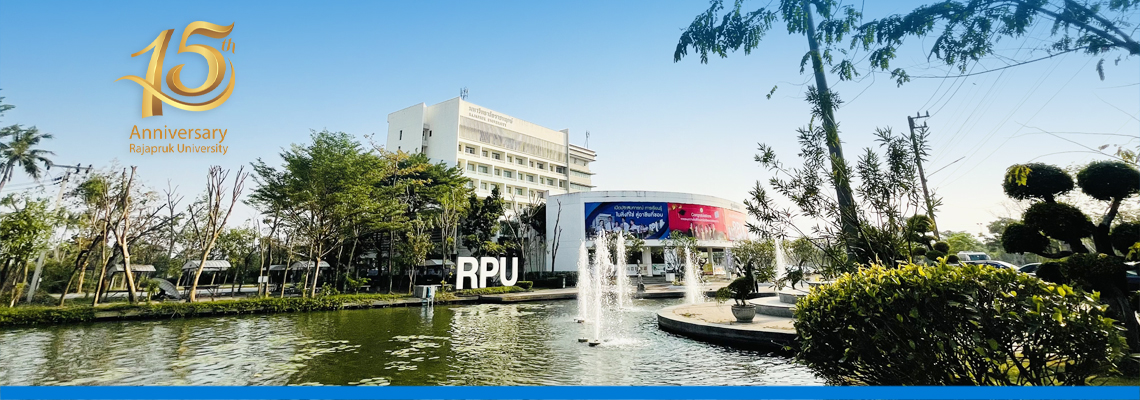 ภาพที่ 1 ระบุชื่อภาพ